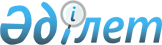 Аудандық мәслихаттың 2013 жылғы 11 желтоқсандағы № 169-V "2014-2016 жылдарға арналған аудандық бюджет туралы" шешіміне өзгерістер енгізу туралы
					
			Күшін жойған
			
			
		
					Атырау облысы Мақат аудандық мәслихатының 2014 жылғы 3 желтоқсандағы № 262-V шешімі. Атырау облысының Әділет департаментінде 2014 жылғы 12 желтоқсанда № 3050 тіркелді. Күші жойылды - Атырау облысы Мақат аудандық мәслихатының 2015 жылғы 20 наурыздағы № 288-V шешімімен

      Ескерту. Күші жойылды - Атырау облысы Мақат аудандық мәслихатының 20.03.2015 № 288-V шешімімен (қол қойған күннен бастап қолданысқа енгізіледі).

      РҚАО ескертпесі.

      Құжаттың мәтінінде түпнұсқаның пунктуациясы мен орфографиясы сақталған.



      Қазақстан Республикасының 2008 жылғы 4 желтоқсандағы Бюджет кодексінің 106 бабының 4 тармағына және "Қазақстан Республикасындағы жергілікті мемлекеттік басқару және өзін-өзі басқару туралы" Қазақстан Республикасының 2001 жылғы 23 қаңтардағы Заңының 6 бабының 1 тармағының 1) тармақшасына сәйкес, аудандық мәслихат ШЕШІМ ҚАБЫЛДАДЫ:



      1. Аудандық мәслихаттың 2013 жылғы 11 желтоқсандағы ХІХ сессиясының № 169-V "2014-2016 жылдарға арналған аудандық бюджет туралы" шешіміне (нормативтік құқықтық актілердің мемлекеттік тіркеу тізілімінде № 2842 рет санымен тіркелген, 2014 жылғы 23 қаңтарда "Мақат тынысы" газетінде жарияланған) келесі өзгерістер енгізілсін:



      1) 1 тармақтың 1) тармақшасында:

      "3 340 404" сандары "3 312 024" сандарымен ауыстырылсын;

      "1 773 763" сандары "1 761 834" сандарымен ауыстырылсын.



      2) 1 тармақтың 2) тармақшасында:

      "3 340 404" сандары "3 312 024" сандарымен ауыстырылсын.



      2. Көрсетілген шешімнің 1, 4 қосымшалары осы шешімнің 1, 2 қосымшаларына сәйкес жаңа редакцияда мазмұндалсын.



      3. Осы шешімнің орындалуына бақылау жасау бюджеттік жоспарлау, шаруашылық қызмет, жерді пайдалану, табиғатты қорғау және заңдылықты қамтамасыз ету мәселелері жөніндегі тұрақты комиссиясының төрағасына (Д. Алтаева) жүктелсін.



      4. Осы шешім 2014 жылдың 1 қаңтарынан бастап қолданысқа енгізіледі.

      Аудандық мәслихаттың кезектен

      тыс ХХХ сессиясының төрағасы               С. Кекілбаев      Аудандық мәслихат хатшысы                  Т. Жолмағамбетов

Аудандық мәслихаттың  

2014 жылғы 3 желтоқсандағы

№ 262-V шешіміне 1 қосымшаАудандық мәслихаттың  

2014 жылғы 11 желтоқсандағы

№ 169-V шешіміне 1 қосымша 

2014 жылға арналған аудандық бюджеті

Аудандық мәслихаттың   

2014 жылғы 3 желтоқсандағы

№ 262-V шешіміне 2 қосымша

Аудандық мәслихаттың 

2014 жылғы 11 желтоқсандағы

№ 169-V шешіміне 4 қосымша 

2014 жылға арналған аудандық бюджеттің құрамында әрбір ауылдық округ әкімі аппаратының бюджеттік бағдарламаларын қаржыландыру мөлшері
					© 2012. Қазақстан Республикасы Әділет министрлігінің «Қазақстан Республикасының Заңнама және құқықтық ақпарат институты» ШЖҚ РМК
				СанатыСанатыСанатыСанатыСанатыСомасы (мың теңге)СыныбыСыныбыСыныбыСыныбыСомасы (мың теңге)Ішкі сыныпІшкі сыныпІшкі сыныпСомасы (мың теңге)Түсімдердің атауыТүсімдердің атауыСомасы (мың теңге)123445І. КірістерІ. Кірістер33120241Салықтық түсімдеріСалықтық түсімдері146139801Табыс салығыТабыс салығы302731002Жеке табыс салығыЖеке табыс салығы30273103Әлеуметтік салықӘлеуметтік салық118915001Әлеуметтік салықӘлеуметтік салық11891504Меншікке салынатын салықтарМеншікке салынатын салықтар1005439001Мүлікке салынатын салықтарМүлікке салынатын салықтар966443003Жер салығыЖер салығы4636004Көлік құралдарына салынатын салықКөлік құралдарына салынатын салық34357005Бірыңғай жер салығыБірыңғай жер салығы305Тауарларға, жұмыстарға және қызметтерге салынатын iшкi салықтарТауарларға, жұмыстарға және қызметтерге салынатын iшкi салықтар30787002АкциздерАкциздер3036003Табиғи және басқа да ресурстарды пайдаланғаны үшін түсетін түсімдерТабиғи және басқа да ресурстарды пайдаланғаны үшін түсетін түсімдер23066004Кәсіпкерлік және кәсіби қызметті жүргізгені үшін алынатын алымдарКәсіпкерлік және кәсіби қызметті жүргізгені үшін алынатын алымдар468508Заңдық мәнді іс-әрекеттерді жасағаны және (немесе) оған уәкілеттігі бар мемлекеттік органдар немесе лауазымды адамдар құжаттар бергені үшін алынатын міндетті төлемдерЗаңдық мәнді іс-әрекеттерді жасағаны және (немесе) оған уәкілеттігі бар мемлекеттік органдар немесе лауазымды адамдар құжаттар бергені үшін алынатын міндетті төлемдер3526001Мемлекеттік бажМемлекеттік баж35262Салықтық емес түсімдерСалықтық емес түсімдер1454001Мемлекеттік меншіктен түсетін кірістерМемлекеттік меншіктен түсетін кірістер4266005Мемлекет меншігіндегі мүлікті жалға беруден түсетін кірістерМемлекет меншігіндегі мүлікті жалға беруден түсетін кірістер664007Мемлекеттік бюджеттен берілген кредиттер бойынша сыйақыларМемлекеттік бюджеттен берілген кредиттер бойынша сыйақылар6009Мемлекеттік меншіктен түсетін басқа да кірістерМемлекеттік меншіктен түсетін басқа да кірістер359604Мемлекеттік бюджеттен қаржыландырылатын, сондай-ақ Қазақстан Республикасы Ұлттық Банкінің бюджетінен (шығыстар сметасынан) ұсталатын және қаржыландырылатын мемлекеттік мекемелер салатын айыппұлдар, өсімпұлдар, санкциялар, өндіріп алуларМемлекеттік бюджеттен қаржыландырылатын, сондай-ақ Қазақстан Республикасы Ұлттық Банкінің бюджетінен (шығыстар сметасынан) ұсталатын және қаржыландырылатын мемлекеттік мекемелер салатын айыппұлдар, өсімпұлдар, санкциялар, өндіріп алулар3465001Мұнай секторы ұйымдарынан түсетін түсімдерді қоспағанда, мемлекеттік бюджеттен қаржыландырылатын, сондай-ақ Қазақстан Республикасы Ұлттық Банкінің бюджетінен (шығыстар сметасынан) ұсталатын және қаржыландырылатын мемлекеттік мекемелер салатын айыппұлдар, өсімпұлдар, санкциялар, өндіріп алуларМұнай секторы ұйымдарынан түсетін түсімдерді қоспағанда, мемлекеттік бюджеттен қаржыландырылатын, сондай-ақ Қазақстан Республикасы Ұлттық Банкінің бюджетінен (шығыстар сметасынан) ұсталатын және қаржыландырылатын мемлекеттік мекемелер салатын айыппұлдар, өсімпұлдар, санкциялар, өндіріп алулар346506Басқа да салықтық емес түсімдерБасқа да салықтық емес түсімдер6809001Басқа да салықтық емес түсімдерБасқа да салықтық емес түсімдер68093Негізгі капиталды сатудан түсетін түсімдерНегізгі капиталды сатудан түсетін түсімдер730003Жерді және материалдық емес активтерді сатуЖерді және материалдық емес активтерді сату7300001Жерді сатуЖерді сату73004Трансферттердің түсімдеріТрансферттердің түсімдері176183402Мемлекеттік басқарудың жоғарғы тұрған органдарынан түсетін трансферттерМемлекеттік басқарудың жоғарғы тұрған органдарынан түсетін трансферттер1761834002Облыстық бюджеттен түсетін трансферттерОблыстық бюджеттен түсетін трансферттер17618345Бюджеттік несиелерді өтеуБюджеттік несиелерді өтеу431101Бюджеттік несиелерді өтеуБюджеттік несиелерді өтеу4311001Мемлекеттік бюджеттен берілген бюджеттік несиелерді өтеуМемлекеттік бюджеттен берілген бюджеттік несиелерді өтеу43117Қарыздар түсіміҚарыздар түсімі1111201Мемлекеттік ішкі қарыздарМемлекеттік ішкі қарыздар11112002Қарыз алу келісім-шарттарыҚарыз алу келісім-шарттары111128Бюджет қаражаттарының пайдаланатын қалдықтарыБюджет қаражаттарының пайдаланатын қалдықтары5152901Бюджет қаражаты қалдықтарыБюджет қаражаты қалдықтары51529001Бюджет қаражатының бос қалдықтарыБюджет қаражатының бос қалдықтары51529Функционалдық топФункционалдық топФункционалдық топФункционалдық топФункционалдық топСомасы (мың теңге)Бюджеттік бағдарламалардың әкiмшiсiБюджеттік бағдарламалардың әкiмшiсiБюджеттік бағдарламалардың әкiмшiсiБюджеттік бағдарламалардың әкiмшiсiСомасы (мың теңге)БағдарламаБағдарламаБағдарламаСомасы (мың теңге)Кіші функцияКіші функцияСомасы (мың теңге)Шығыстар атауыСомасы (мың теңге)ІІ. Шығыстар33120241Жалпы сипаттағы мемлекеттік қызметтер14631001Мемлекеттiк басқарудың жалпы функцияларын орындайтын өкiлдi, атқарушы және басқа органдар125981112Аудан (облыстық маңызы бар қала) мәслихатының аппараты15084001Аудан (облыстық маңызы бар қала) мәслихатының қызметін қамтамасыз ету жөніндегі қызметтер15084122Аудан (облыстық маңызы бар қала) әкімінің аппараты53853001Аудан (облыстық маңызы бар қала) әкімінің қызметін қамтамасыз ету жөніндегі қызметтер50194003Мемлекеттік органның күрделі шығыстары3659123Қаладағы аудан, аудандық маңызы бар қала, кент, ауыл, ауылдық округ әкімінің аппараты57044001Қаладағы аудан, аудандық маңызы бар қаланың, кент, ауыл, ауылдық округ әкімінің қызметін қамтамасыз ету жөніндегі қызметтер55279022Мемлекеттік органдардың күрделі шығыстары176502Қаржылық қызмет1494459Ауданның (облыстық маңызы бар қаланың) экономика және қаржы бөлімі1494003Салық салу мақсатында мүлікті бағалауды жүргізу223011Коммуналдық меншікке түскен мүлікті есепке алу, сақтау, бағалау және сату127109Жалпы сипаттағы өзге де мемлекеттік қызметтер18835459Ауданның (облыстық маңызы бар қаланың) экономика және қаржы бөлімі18835001Экономикалық саясатты, мемлекеттік жоспарлау жүйесін қалыптастыру және дамыту және ауданды (облыстық маңызы бар қаланы) басқару саласындағы мемлекеттік саясатты іске асыру жөніндегі қызметтер188352Қорғаныс866801Әскери мұқтаждар8668122Аудан (облыстық маңызы бар қала) әкімінің аппараты8668005Жалпыға бірдей әскери міндетті атқару шеңберіндегі іс-шаралар86684Білім беру158758901Мектепке дейінгі тәрбие және оқыту355434123Қаладағы аудан, аудандық маңызы бар қала, кент, ауыл, ауылдық округ әкімінің аппараты347244004Мектепке дейінгі тәрбие ұйымдарын қолдау215273041Мектепке дейінгі білім беру ұйымдарында мемлекеттік білім беру тапсырысын іске асыруға131971464Ауданның (облыстық маңызы бар қаланың) білім бөлімі8190040Мектепке дейінгі білім беру ұйымдарында мемлекеттік білім беру тапсырысын іске асыруға819002Бастауыш, негізгі орта және жалпы орта білім беру1183017464Ауданның (облыстық маңызы бар қаланың) білім бөлімі1183017003Жалпы білім беру1123122006Балаларға қосымша білім беру5989509Бiлiм беру саласындағы өзге де қызметтер49138464Ауданның (облыстық маңызы бар қаланың) білім бөлімі49138001Жергілікті деңгейде білім беру саласындағы мемлекеттік саясатты іске асыру жөніндегі қызметтер10457005Ауданның (облыстық маңызы бар қаланың) мемлекеттік білім беру мекемелер үшін оқулықтар мен оқу-әдiстемелiк кешендерді сатып алу және жеткізу23488015Жетім баланы (жетім балаларды) және ата-аналарының қамқорынсыз қалған баланы (балаларды) күтіп-ұстауға асыраушыларына ай сайынғы ақшалай қаражат төлемдері5159020Үйде оқытылатын мүгедек балаларды жабдықпен, бағдарламалық қамтыммен қамтамасыз ету456067Ведомстволық бағыныстағы мемлекеттік мекемелерінің және ұйымдарының күрделі шығыстары95786Әлеуметтiк көмек және әлеуметтiк қамсыздандыру8524902Әлеуметтік көмек69222123Қаладағы аудан, аудандық маңызы бар қала, кент, ауыл, ауылдық округ әкімінің аппараты13346003Мұқтаж азаматтарға үйінде әлеуметтік көмек көрсету13346451Ауданның (облыстық маңызы бар қаланың) жұмыспен қамту және әлеуметтік бағдарламалар бөлімі55876002Еңбекпен қамту бағдарламасы38444005Мемлекеттік атаулы әлеуметтік көмек900006Тұрғын үй көмегі314007Жергілікті өкілетті органдардың шешімі бойынша азаматтардың жекелеген топтарына әлеуметтік көмек8984010Үйден тәрбиеленіп оқытылатын мүгедек балаларды материалдық қамтамасыз ету115201618 жасқа дейінгі балаларға мемлекеттік жәрдемақылар4168017Мүгедектерді оңалту жеке бағдарламасына сәйкес, мұқтаж мүгедектерді міндетті гигиеналық құралдармен қамтамасыз етуге, және ымдау тілі мамандарының, жеке көмекшілердің қызмет көрсету1716023Жұмыспен қамту орталықтарының қызметін қамтамасыз ету19809Әлеуметтiк көмек және әлеуметтiк қамтамасыз ету салаларындағы өзге де қызметтер16027451Ауданның (облыстық маңызы бар қаланың) жұмыспен қамту және әлеуметтік бағдарламалар бөлімі15608001Жергілікті деңгейде облыстың жұмыспен қамтуды қамтамасыз ету үшін және әлеуметтік бағдарламаларды іске асыру саласындағы мемлекеттік саясатты іске асыру жөніндегі қызметтер14924011Жәрдемақыларды және басқа да әлеуметтік төлемдерді есептеу, төлеу мен жеткізу бойынша қызметтерге ақы төлеу684458Ауданның (облыстық маңызы бар қаланың) тұрғын үй-коммуналдық шаруашылығы, жолаушылар көлігі және автомобиль жолдары бөлімі419050Мүгедектердің құқықтарын қамтамасыз ету және өмір сүру сапасын жақсарту жөніндегі іс-шаралар жоспарын іске асыру4197Тұрғын үй-коммуналдық шаруашылық72854601Тұрғын үй шаруашылығы212322458Ауданның (облыстық маңызы бар қаланың) тұрғын үй-коммуналдық шаруашылығы, жолаушылар көлігі және автомобиль жолдары бөлімі19951004Азаматтардың жекелеген санаттарын тұрғын үймен қамтамасыз ету17500031Кондоминиум объектісіне техникалық паспорттар дайындау1851049Көп пәтерлі тұрғын үйлерге энергетикалық аудит жүргізу600467Ауданның (облыстық маңызы бар қаланың) құрылыс бөлімі192371003Мемлекеттік коммуналдық тұрғын үй қорының тұрғын үйін жобалау, салу және (немесе) сатып алу 182032004Инженерлік коммуникациялық инфрақұрылымды жобалау, дамыту, жайластыру және (немесе) сатып алу 1033902Коммуналдық шаруашылық465845458Ауданның (облыстық маңызы бар қаланың) тұрғын үй-коммуналдық шаруашылығы, жолаушылар көлігі және автомобиль жолдары бөлімі10950012Сумен жабдықтау және су бөлу жүйесінің қызмет етуі10950467Ауданның (облыстық маңызы бар қаланың) құрылыс бөлімі454895005Коммуналдық шаруашылығын дамыту3794006Сумен жабдықтау жүйесін дамыту45110103Елді-мекендерді көркейту50379123Қаладағы аудан, аудандық маңызы бар қала, кент, ауыл, ауылдық округ әкімінің аппараты46360008Елді мекендерде көшелерді жарықтандыру22290009Елді мекендердің санитариясын қамтамасыз ету20479011Елді мекендерді абаттандыру мен көгалдандыру3591458Ауданның (облыстық маңызы бар қаланың) тұрғын үй-коммуналдық шаруашылығы, жолаушылар көлігі және автомобиль жолдары бөлімі4019015Елді мекендердегі көшелерді жарықтандыру40198Мәдениет, спорт, туризм және ақпараттық кеңістiк11905001Мәдениет саласындағы қызмет56277123Қаладағы аудан, аудандық маңызы бар қала, кент, ауыл, ауылдық округ әкімінің аппараты47177006Жергілікті деңгейде мәдени-демалыс жұмыстарын қолдау47177455Ауданның (облыстық маңызы бар қаланың) мәдениет және тілдерді дамыту бөлімі8200003Мәдени демалыс жұмысын қолдау8200467Ауданның (облыстық маңызы бар қаланың) құрылыс бөлімі900011Мәдениет объектілерін дамыту90002Спорт11242465Ауданның (облыстық маңызы бар қаланың) дене шынықтыру және спорт бөлімі11242001Ауданның (облыстық маңызы бар қаланың) дене шынықтыру және спорт бөлімі5933004Мемлекеттік органдардың күрделі шығыстары130006Аудандық (облыстық маңызы бар қалалық) деңгейде спорттық жарыстар өткiзу517903Ақпараттық кеңістік27006455Ауданның (облыстық маңызы бар қаланың) мәдениет және тілдерді дамыту бөлімі24006006Аудандық (қалалық) кітапханалардың жұмыс істеуі24006456Ауданның (облыстық маңызы бар қаланың) ішкі саясат бөлімі3000005Телерадио хабарларын тарату арқылы мемлекеттік ақпараттық саясатты жүргізу жөніндегі қызметтер300009Мәдениет, спорт, туризм және ақпараттық кеңiстiктi ұйымдастыру жөнiндегi өзге де қызметтер24525455Ауданның (облыстық маңызы бар қаланың) мәдениет және тілдерді дамыту бөлімі6897001Жергілікті деңгейде тілдерді және мәдениетті дамыту саласындағы мемлекеттік саясатты іске асыру жөніндегі қызметтер6897456Ауданның (облыстық маңызы бар қаланың) ішкі саясат бөлімі17628001Жергілікті деңгейде аппарат, мемлекеттілікті нығайту және азаматтардың әлеуметтік сенімділігін қалыптастыруда мемлекеттік саясатты іске асыру жөніндегі қызметтер6207003Жастар саясаты саласында іс-шараларды іске асыру7191032Ведомстволық бағыныстағы мемлекеттік мекемелерінің және ұйымдарының күрделі шығыстары423010Ауыл, су, орман, балық шаруашылығы, ерекше қорғалатын табиғи аумақтар, қоршаған ортаны және жануарлар дүниесін қорғау, жер қатынастары3468201Ауыл шаруашылығы24427459Ауданның (облыстық маңызы бар қаланың) экономика және қаржы бөлімі17070018Мамандарды әлеуметтік қолдау шараларын іске асыру үшін бюджеттік несиелер11112Мамандардың әлеуметтік көмек көрсетуі жөніндегі шараларды іске асыру5958474Ауданның (облыстық маңызы бар қаланың) ауыл шаруашылығы және ветеринария бөлімі7357001Жергілікті деңгейде ветеринария саласындағы мемлекеттік саясатты іске асыру жөніндегі қызметтер735706Жер қатынастары7485463Ауданның (облыстық маңызы бар қаланың) жер қатынастары бөлімі7485001Аудан (облыстық маңызы бар қала) аумағында жер қатынастарын реттеу саласындағы мемлекеттік саясатты іске асыру жөніндегі қызметтер7345007Мемлекеттік органның күрделі шығыстары14009Ауыл, су, орман, балық шаруашылығы және қоршаған ортаны қорғау мен жер қатынастары саласындағы өзге де қызметтер2770474Ауданның (облыстық маңызы бар қаланың) ауыл шаруашылығы және ветеринария бөлімі2770013Эпизоотияға қарсы іс-шаралар жүргізу277011Өнеркәсіп, сәулет, қала құрылысы және құрылыс қызметі3359802Сәулет, қала құрылысы және құрылыс қызметі33598467Ауданның (облыстық маңызы бар қаланың) құрылыс бөлімі5950001Жергілікті деңгейде құрылыс саласындағы мемлекеттік саясатты іске асыру жөніндегі қызметтер5950468Ауданның (облыстық маңызы бар қаланың) сәулет және қала құрылысы бөлімі27648001Жергілікті деңгейде сәулет және қала құрылысы саласындағы мемлекеттік саясатты іске асыру жөніндегі қызметтер8147003Аудан аумағында қала құрылысын дамыту схемаларын және елді мекендердің бас жоспарларын әзірлеу1950112Көлік және коммуникация5000001Автомобиль жолдары500000458Ауданның (облыстық маңызы бар қаланың) тұрғын үй-коммуналдық шаруашылық, жолаушылар көлігі және автомобиль жолдары бөлімі500000045Аудандық маңызы бар автомобиль жолдарын және елді-мекендердің көшелерін күрделі және орташа жөндеу20000013Басқалар6371203Кәсіпкерлік қызметті қолдау және бәсекелестікті қорғау10806469Ауданның (облыстық маңызы бар қаланың) кәсіпкерлік бөлімі10806001Жергілікті деңгейде кәсіпкерлік пен өнеркәсіпті дамыту саласындағы мемлекеттік саясатты іске асыру жөніндегі қызметтер1080609Басқалар52906123Қаладағы аудан, аудандық маңызы бар қала, кент, ауыл, ауылдық округ әкімінің аппараты27587040"Өңірлерді дамыту" Бағдарламасы шеңберінде өңірлерді экономикалық дамытуға жәрдемдесу бойынша шараларды іске асыру27587458Ауданның (облыстық маңызы бар қаланың) тұрғын үй-коммуналдық шаруашылық, жолаушылар көлігі және автомобиль жолдары бөлімі12229001Жергілікті деңгейде тұрғын үй-коммуналдық шаруашылығы, жолаушылар көлігі және автомобиль жолдары саласындағы мемлекеттік саясатты іске асыру жөніндегі қызметтер11379013Мемлекеттік органдардың күрделі шығыстары850065Заңды тұлғалардың жарғылық капиталын қалыптастыру немесе ұлғайту0459Ауданның (облыстық мыңызы бар қаланың) экономика және қаржы бөлімі13090012Ауданның (облыстық маңызы бар қаланың) жергілікті атқарушы органының резерві1309014Борышқа қызмет көрсету61Борышқа қызмет көрсету6459Ауданның (облыстық маңызы бар қаланың) экономика және қаржы бөлімі6021Жергілікті атқарушы органдардың облыстық бюджеттен қарыздар бойынша сыйақылар мен өзгеде төлемдерді төлеу бойынша615Трансферттер30301Трансферттер303459Ауданның (облыстық маңызы бар қала) экономика және қаржы бөлімі303006Нысаналы пайдаланылмаған (толық пайдаланылмаған) трансферттерді қайтару30316Қарыздарды өтеу43111Қарыздарды өтеу4311459Ауданның (облыстық маңызы бар қала) экономика және қаржы бөлімі4311005Жергілікті атқарушы органның жоғары тұрған бюджет алдындағы борышын өтеу4311БағдарламаБағдарламаАтауыАтауыАтауыАтауыБюджеттік бағдарлама атауыМақатДоссор Бәйге-төбеБарлығы (мың теңге)001Қаладағы аудан, аудандық маңызы бар қаланың, кент, ауыл, ауылдық округ әкімінің қызметін қамтамасыз ету жөніндегі қызметтер2591921480788055279003Мұқтаж азаматтарға үйінде әлеуметтік көмек көрсету91324214013346004Мектепке дейінгі тәрбие ұйымдарын қолдау116663986100215273006Жергілікті денгейде мәдени-демалыс жұмыстарын қолдау3517712000047177008Елді мекендерде көшелерді жарықтандыру13500829050022290009Елді мекендердің санитариясын қамтамасыз ету123946585150020479011Елді мекендерді абаттандыру мен көгалдандыру2091150003591022Мемлекеттік органдардың күрделі шығыстары37510003901765040"Өңірлерді дамыту" Бағдарламасы шеңберінде өңірлерді экономикалық дамытуға жәрдемдесу бойынша шараларды іске асыру1448511274182827587041Мектепке дейінгі білім беру ұйымдарында мемлекеттік білім беру тапсырысын іске асыруға100757312140131971ЖИНАҒЫ33049319616712098538758